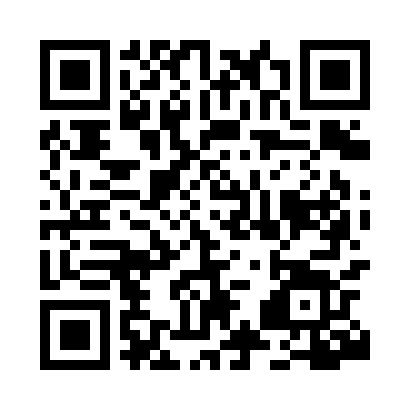 Prayer times for Narrabri, AustraliaWed 1 May 2024 - Fri 31 May 2024High Latitude Method: NonePrayer Calculation Method: Muslim World LeagueAsar Calculation Method: ShafiPrayer times provided by https://www.salahtimes.comDateDayFajrSunriseDhuhrAsrMaghribIsha1Wed5:096:3011:583:035:256:422Thu5:096:3111:583:025:246:413Fri5:106:3211:583:025:246:414Sat5:106:3211:583:015:236:405Sun5:116:3311:583:005:226:396Mon5:116:3411:573:005:216:397Tue5:126:3411:572:595:206:388Wed5:136:3511:572:585:206:379Thu5:136:3511:572:585:196:3710Fri5:146:3611:572:575:186:3611Sat5:146:3711:572:575:176:3512Sun5:156:3711:572:565:176:3513Mon5:156:3811:572:565:166:3414Tue5:166:3911:572:555:166:3415Wed5:166:3911:572:555:156:3316Thu5:176:4011:572:545:146:3317Fri5:176:4111:572:545:146:3218Sat5:186:4111:572:535:136:3219Sun5:186:4211:572:535:136:3220Mon5:196:4211:572:525:126:3121Tue5:196:4311:572:525:126:3122Wed5:206:4411:582:525:116:3023Thu5:206:4411:582:515:116:3024Fri5:216:4511:582:515:106:3025Sat5:216:4511:582:515:106:3026Sun5:226:4611:582:505:106:2927Mon5:226:4711:582:505:096:2928Tue5:236:4711:582:505:096:2929Wed5:236:4811:582:505:096:2930Thu5:236:4811:582:495:086:2831Fri5:246:4911:592:495:086:28